DECLARAÇÃO “NADA CONSTA” DE SERVIÇOS PRESTADOS AO MUNICÍPIO DE NATALEu, 	, RG Nº 	, declaro para os devidos fins, que não prestei serviços ao Município de Natal até a presente data.Natal, 	de 	de 2019.-------------------------------------------------------------------------ProponenteDECLARAÇÃO DE INEXISTÊNCIA DE PARENTESCO PESSOA FÍSICADeclaro para os devidos fins, que de acordo com o § 3º do Art. 68-A, da Lei Orgânica do Município de Natal, que não tenho relação familiar ou parentesco consanguíneo, em linha reta ou colateral ou por afinidade, até o terceiro grau, inclusive com Prefeito, a Vice-Prefeitura, o Procurador Geral do Município, os Secretários Municipais, o Presidente da Câmara e demais vereadores, os Presidentes ou Dirigentes de Autarquias, Institutos, Agências, Empresas Públicas, Sociedades de Economia Mista e Fundações Públicas, bem como com todos os demais ocupantes de cargos de direção, chefia ou assessoramento. Declaro ainda, que as informações prestadas são verdadeiras, assumindo a responsabilidade pelo seu interior teor, sob as penas da Lei.Natal, 	de ___________de 2019.RG:CPF: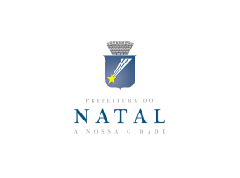 FICHA DE INSCRIÇÃOSELEÇÃO PÚBLICA Cine Natal 2019 – APOIO FINANCEIRO PARA VÁRIAS CATEGORIASAnexo I1. PESSOA FÍSICA/PESSOA JURÍDICA1. PESSOA FÍSICA/PESSOA JURÍDICANome:Nome:Nome:Nome:Razão Social(apenas P. Jurídica)Razão Social(apenas P. Jurídica)Razão Social(apenas P. Jurídica)Razão Social(apenas P. Jurídica)Telefone:Celular:Celular:E-mail:R.G:R.G:R.G:Órgão Expedidor:Endereço Residencial:Endereço Residencial:Cidade:Cidade:Cidade:UF:Categoria Escolhida:Categoria Escolhida:Categoria Escolhida:1. SÍNTESE DO PROJETO (Apresente uma síntese do que pretende realizar)2. FICHA TÉCNICA (Indique a relação dos profissionais participantes da atividade, se houver)2. FICHA TÉCNICA (Indique a relação dos profissionais participantes da atividade, se houver)NºNOMENOMEFUNÇÃO0102033. DATA/LOCALNOME COMPLETOASSINATURA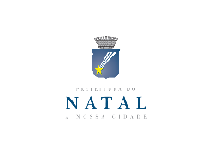 SELEÇÃO PÚBLICA Cine Natal 2019 – APOIO FINANCEIRO PARA VÁRIAS CATEGORIASANEXO IISELEÇÃO PÚBLICA Cine Natal 2019 – APOIO FINANCEIRO PARA VÁRIAS CATEGORIASANEXO III